Střední odborné učiliště, Blatná, U Sladovny 671, 388 16 Blatná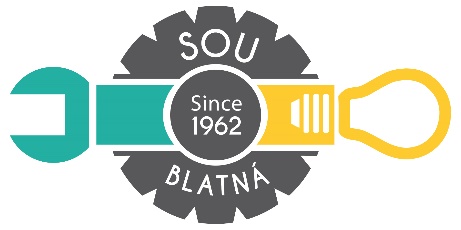 Samostatná odborná práceobor 41-51-H/02 VčelařNázev práce – téma Vypracoval:		Jméno a příjmeníŠkolní rok:			2023/2024Vedoucí práce:		Jméno a příjmení